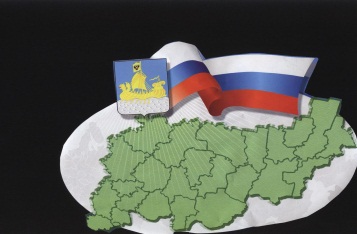                                                           ИНФОРМАЦИОННЫЙ БЮЛЛЕТЕНЬСодержаниеРешение Совета депутатов Сандогорского сельского поселения от 02.05.2017 № 32О внесении изменений в решение Совета депутатов Сандогорского сельского поселения от 30.12.2016 № 20 «О бюджете муниципального образования Сандогорское сельское поселение на 2017 год» ……………………….. 1Решение Совета депутатов Сандогорского сельского поселения от 02.05.2017 № 33Об утверждении перечня земельных участков включаемых в границы населённого пункта д. Починок-Чапков Сандогорского сельского поселения ………………………………………………………………………………. 16Решение Совета депутатов Сандогорского сельского поселения от 02.05.2017 № 34О согласовании перечня объектов муниципального имущества, подлежащих передаче из собственности Костромского муниципального района Костромской области  в муниципальную собственность Сандогорского сельского поселения Костромского муниципального района Костромской области …………………………… 18Решение Совета депутатов Сандогорского сельского поселения от 02.05.2017 № 37О создании герба и флага муниципального образования Сандогорское сельское поселение Костромского муниципального района Костромской области …………………………………………………………………… 18*****СОВЕТ ДЕПУТАТОВ САНДОГОРСКОГО СЕЛЬСКОГО ПОСЕЛЕНИЯКОСТРОМСКОГО МУНИЦИПАЛЬНОГО РАЙОНА КОСТРОМСКОЙ ОБЛАСТИтретий созывР Е Ш Е Н И Еот 02 мая 2017 года № 32                                   с. СандогораРассмотрев бюджет Сандогорского сельского поселения на 2017 год, Совет депутатов Сандогорского сельского поселенияРЕШИЛ:1. Увеличить доходную часть бюджета на 1 588 530 руб., в том числе: за счет увеличения безвозмездных поступлений от других бюджетов бюджетной системы Российской Федерации на 478 442,0 руб., увеличения собственных доходов бюджета на 1 110 088 руб. Увеличить расходную часть бюджета на 1 644 035 руб.2. Внести в решение Совета депутатов МО Сандогорское № 20 от 30 декабря 2016 года «О бюджете муниципального образования Сандогорское сельское поселение на 2017 год» (ред. от 28.02.2017 № 23), следующие изменения:2.1. п.1 Решения изложить в следующей редакции:«Утвердить бюджет муниципального образования Сандогорское сельское поселение Костромского муниципального района Костромской области на 2017 год» по доходам в сумме 6 411 877 руб., в том числе: объем собственных доходов в сумме 3 831 055 руб., объем безвозмездных поступлений от других бюджетов бюджетной системы Российской Федерации в сумме 2 580 822 руб., и расходам в сумме 6 603 430 руб.2.2. п.2 Решения изложить в следующей редакции:«Утвердить дефицит бюджета 2017 года в сумме 191 553 руб. (5 процентов от собственных доходов сельского поселения).»3. Приложение № 3 «Объем поступления доходов в бюджет Сандогорского сельского поселения на 2017 год», Приложение № 4 «Ведомственная структура, распределение бюджетных ассигнований по разделам, подразделам, целевым статьям и видам расходов классификации расходов бюджета Сандогорского сельского поселения на 2017 год», Приложение 4.1 «Распределение бюджетных ассигнований бюджета Сандогорского сельского поселения на 2017 год», Приложение № 6 «Источники финансирования дефицита Сандогорского сельского поселения Костромского муниципального района Костромской области на 2017 год» изложить в новой редакции.4. Данное Решение Совета депутатов опубликовать в общественно-политическом издании «Депутатский вестник».5. Настоящее решение вступает в силу с момента его опубликования.Глава Сандогорского сельского поселенияКостромского муниципального районаКостромской области                                                                                А.А. НургазизовПриложение № 3 к решению Совета депутатовСандогорского сельского поселения от 02.05.2017 № 32Объем поступления доходов в бюджет Сандогорского сельского поселения на 2017 годПриложение № 4 к решению Совета депутатовСандогорского сельского поселения от 02.05.2017 № 32Ведомственная структура, распределение бюджетных ассигнований по разделам, подразделам, целевым статьям и видам расходов классификации расходов РФ бюджета Сандогорского сельского поселения на 2017 годПриложение № 4.1. к решению Совета депутатовСандогорского сельского поселения от 02.05.2017 № 32Распределение бюджетных ассигнований бюджета Сандогорского сельского поселения на 2017 годПриложение № 6 к решению Совета депутатовСандогорского сельского поселения от 02.05.2017 № 32Источники финансирования дефицита Сандогорского сельского поселения Костромского муниципального района Костромской области на 2017 год*****СОВЕТ ДЕПУТАТОВ САНДОГОРСКОГО СЕЛЬСКОГО ПОСЕЛЕНИЯКОСТРОМСКОГО МУНИЦИПАЛЬНОГО РАЙОНА КОСТРОМСКОЙ ОБЛАСТИтретий созывР Е Ш Е Н И Еот 02 мая 2017 г. № 33                                                                                с. СандогораВ целях создания условий для устойчивого развития Сандогорского сельского поселения, руководствуясь Федеральным законом от 06.10.2003 N 131-ФЗ «Об общих принципах организации местного самоуправления в Российской Федерации», Уставом муниципального образования Сандогорское сельское поселение, генеральным планом Сандогорского сельского поселения Костромского муниципального района Костромской области,Совет депутатов Сандогорского сельского поселения РЕШИЛ:1. Утвердить Перечень земельных участков, включаемых в границы населенных пунктов – д. Починок-Чапков Сандогорского сельского поселения Костромского муниципального района Костромской области из земель, переданных в ведение сельского поселения (приложение).2. Настоящее решение вступает в силу со дня официального опубликования в информационном бюллетене «Депутатский вестник».Глава Сандогорского сельского поселенияКостромского муниципального района Костромской области                                                                                А.А. НургазизовУтверждёнрешением Совета депутатов Сандогорского сельского поселения Костромского муниципального районаот 02.05.2017 № 33Переченьземельных участков, включаемых в границы населенных пунктов – д. Починок-Чапков Сандогорского сельского поселения Костромского муниципального района Костромской областииз земель, переданных в ведение сельского поселения: пастбище- 7,0 га, застроенная территория-2,5 га, пашня- 8,5 га,  сенокос – 1,8, прочих- 0,6 га из земель, переданных в ведение  сельского поселения, в том числе:*****СОВЕТ ДЕПУТАТОВ САНДОГОРСКОГО СЕЛЬСКОГО ПОСЕЛЕНИЯКОСТРОМСКОГО МУНИЦИПАЛЬНОГО РАЙОНА КОСТРОМСКОЙ ОБЛАСТИтретий созывР Е Ш Е Н И Еот 02 мая 2017 г. № 34                                                                                                                            с. СандогораС целью обеспечения муниципального образования Сандогорское сельское поселение Костромского муниципального района имуществом, необходимым для решения вопросов местного значения, определенных пунктом 12 частью 1 статьей 14 Федерального закона от 06.10.2003 № 131-ФЗ «Об общих принципах организации местного самоуправления в РФ», в соответствии с Законом Костромской области от 15.07.2009 № 513-4-ЗКО «О порядке подготовки и представления документов, необходимых для принятия решения о разграничении муниципального имущества», Совет депутатов Сандогорского сельского поселения Костромского муниципального района РЕШИЛ:1. Согласовать перечень объектов муниципального имущества, подлежащих передаче из собственности Костромского муниципального района Костромской области в муниципальную собственность Сандогорского сельского поселения Костромского муниципального района Костромской области согласно приложению № 1 к настоящему решению.2. Настоящее решение вступает в силу с момента его подписания.3. Данное решение опубликовать в информационном бюллетене «Депутатский вестник».Глава Сандогорского сельского поселенияКостромского муниципального районаКостромской области                                                                                                                 А.А. НургазизовП Е Р Е Ч Е Н Ьобъектов муниципального имущества, подлежащих передаче из собственности Костромского муниципального районаКостромской области в муниципальную собственность Сандогорского сельского поселенияКостромского муниципального района Костромской области*****СОВЕТ ДЕПУТАТОВ САНДОГОРСКОГО СЕЛЬСКОГО ПОСЕЛЕНИЯКОСТРОМСКОГО МУНИЦИПАЛЬНОГО РАЙОНА КОСТРОМСКОЙ ОБЛАСТИтретий созывР Е Ш Е Н И Еот 02 мая 2017 г. № 37                                                                             с. СандогораВ соответствии с Федеральным законом от 6 октября 2003 года № 131-ФЗ «Об общих принципах организации местного самоуправления в Российской Федерации», руководствуясь Уставом муниципального образования Сандогорское сельское поселение Костромского муниципального района Костромской области, с целью отражения исторических традиций и специфики Сандогорского сельского поселении и создания герба и флага муниципального образования Сандогорское сельское поселение Костромского муниципального района Костромской области,Совет депутатов Сандогорского сельского поселения РЕШИЛ:1. Объявить конкурс творческих работ по разработке герба и флага муниципального образования Сандогорское сельское поселение Костромского муниципального района Костромской области.2. Настоящее решение вступает в силу со дня его официального опубликования.*****Бюллетень выходит                                                              № 5  от  02 мая 2017 годас 1 июля 2006 годаУчредитель: Совет депутатов Сандогорского сельского поселения, Костромского муниципального района, Костромской области.                           Тираж  10 экз.  О внесении изменений в решение Совета депутатов Сандогорского сельского поселения от 30.12.2016 № 20 «О бюджете муниципального образования Сандогорское сельское поселение на 2017 год»Код дохода Наименование показателей доходовПлан доходов на 2017 год, утв.28.02.2017, руб.Исполнено фактически на 26.04.2017, руб.Вносимые изменения 02.05.2017, руб.План доходов на 2017 год, руб., утв.02.05.2017Код дохода Наименование показателей доходовПлан доходов на 2017 год, утв.28.02.2017, руб.Исполнено фактически на 26.04.2017, руб.Вносимые изменения 02.05.2017, руб.План доходов на 2017 год, руб., утв.02.05.2017Код дохода Наименование показателей доходовПлан доходов на 2017 год, утв.28.02.2017, руб.Исполнено фактически на 26.04.2017, руб.Вносимые изменения 02.05.2017, руб.План доходов на 2017 год, руб., утв.02.05.2017Код дохода Наименование показателей доходовПлан доходов на 2017 год, утв.28.02.2017, руб.Исполнено фактически на 26.04.2017, руб.Вносимые изменения 02.05.2017, руб.План доходов на 2017 год, руб., утв.02.05.20171 01 02000 01 0000 110НАЛОГ НА ДОХОДЫ ФИЗИЧЕСКИХ ЛИЦ1 206 137,0447 270,1-1 206 1371 01 02010 01 0000 110Налог на доходы физических лиц с доходов, источником которых является налоговый агент, за исключением доходов, в отношении которых исчисление и уплата налога осуществляются в соответствии со статьями 227, 227.1 и 228 Налогового кодекса Российской Федерации1 203 390446 396,381 203 3901 01 02020 01 0000 110Налог на доходы физических лиц с доходов, полученных от осуществления деятельности физическими лицами, зарегистрированными в качестве индивидуальных предпринимателей, нотариусов, занимающихся частной практикой, адвокатов, учредивших адвокатские кабинеты, и других лиц, занимающихся частной практикой в соответствии со статьей 227 Налогового кодекса Российской Федерации9894,19981 01 02030 01 0000 110Налог на доходы физических лиц с доходов, полученных физическими лицами в соответствии со статьей 228 Налогового кодекса Российской Федерации367150,003671 01 02040 01 0000 110Налог на доходы физических лиц в виде фиксированных авансовых платежей с доходов, полученных физическими лицами, являющимися иностранными гражданами, осуществляющими трудовую деятельность по найму на основании патента в соответствии со статьей 227.1 Налогового кодекса Российской Федерации2 282629,502 2821 03 02000 01 0000 110АКЦИЗЫ ПО ПОДАКЦИЗНЫМ ТОВАРАМ502 951,0100 605,6-502 9511 03 02230 01 0000 110Доходы от уплаты акцизов на дизельное топливо, подлежащие распределению между бюджетами субъектов Российской Федерации и местными бюджетами с учетом установленных дифференцированных нормативов отчислений в местные бюджеты170 56137 650,42170 5611 03 02240 01 0000 110Доходы от уплаты акцизов на моторные масла для дизельных и (или) карбюраторных (инжекторных) двигателей, подлежащие распределению между бюджетами субъектов Российской Федерации и местными бюджетами с учетом установленных дифференцированных нормативов отчислений в местные бюджеты2 685396,882 6851 03 02250 01 0000 110 Доходы от уплаты акцизов на автомобильный бензин, подлежащие распределению между бюджетами субъектов Российской Федерации и местными бюджетами с учетом установленных дифференцированных нормативов отчислений в местные бюджеты354 08169 692,48354 0811 03 02260 01 0000 110Доходы от уплаты акцизов на прямогонный бензин, подлежащие распределению между бюджетами субъектов Российской Федерации и местными бюджетами с учетом установленных дифференцированных нормативов отчислений в местные бюджеты-24 376-7 134,14-24 3761 05 01000 00 0000 000НАЛОГИ НА СОВОКУПНЫЙ ДОХОД90 038,037 637,3-90 0381 05 01000 01 0000 110Налог, взимаемый в связи с применением упрощенной системы налогообложения66 93637 637,3-66 9361 05 01011 01 0000 110Налог, взимаемый с налогоплательщиков, выбравших в качестве объекта налогообложения доходы56 3194 079,70-42 539,013 780,01 05 01021 01 0000 110Налог, взимаемый с налогоплательщиков, выбравших в качестве объекта налогообложения доходы, уменьшенные на величину расходов (в том числе минимальный налог, зачисляемый в бюджеты субъектов Российской Федерации)9 07233 557,5544 084,053 1561 05 01050 01 0000 110 Минимальный налог, зачисляемый в бюджеты субъектов Российской Федерации (за налоговые периоды, истекшие до 1 января 2016 года)1 545-1 545,0-1 05 03000 00 0000 110ЕДИНЫЙ СЕЛЬСКОХОЗЯЙСТВЕННЫЙ НАЛОГ23 1020023 1021 05 03010 01 0000 110Единый сельскохозяйственный налог23 10223 1021 06 00000 00 0000 000НАЛОГИ НА ИМУЩЕСТВО744 266,087 882,5-744 2661 06 01030 10 0000 110Налог на имущество физических лиц, взимаемый по ставкам, применяемым к объектам налогообложения, расположенным в границах сельских поселений21 2235 416,9221 2231 06 06000 00 0000 110Земельный налог723 04382 465,56-723 0431 06 06033 10 0000 110Земельный налог с организаций, обладающих земельным участком, расположенным в границах сельских поселений596 29418 882,13596 2941 06 06043 10 0000 110Земельный налог с физических лиц, обладающих земельным участком, расположенным в границах сельских поселений126 74963 583,43126 749ИТОГО НАЛОГОВЫЕ ДОХОДЫ2 543 392,0673 395,4-2 543 3921 11 00000 00 0000 120ДОХОДЫ ОТ ИСПОЛЬЗОВАНИЯ ИМУЩЕСТВА, НАХОДЯЩЕГОСЯ В  ГОСУДАРСТВЕННОЙ И  МУНИЦИПАЛЬНОЙ СОБСТВЕННОСТИ119 098,043 462,410 000,0129 0981 11 05000 00 0000 120Доходы , получаемые в виде арендной либо иной платы за передачу в возмездное пользование государственного и муниципальнорго имущества (за исключением имущества бюджетных и автономных учреждений, а также имущества государственных и муниципальных унитарных16 566,08 880,010 000,026 5661 11 05035 10 0000 120Доходы от сдачи в аренду имущества, находящегося в оперативном управлении органов управления сельских поселений и созданных ими учреждений (за исключением имущества муниципальных бюджетных и автономных учреждений)04 500,0010 000,010 0001 11 05075 10 0000 120Доходы от сдачи в аренду имущества, составляющего казну городских поселений (за исключением земельных участков)16 5664 380,0016 5661 11 09045 10 0000 120Прочие поступления от использования имущества, находящегося в собственности поселений (за исключением имущества муниципальных автономных учреждений, а также имущества муниципальных унитарных предприятий, в том числе казенных)102 53234 582,38102 5321 13 00000 00 0000 000ДОХОДЫ ОТ ОКАЗАНИЯ ПЛАТНЫХ УСЛУГ (РАБОТ) И КОМПЕНСАЦИИ ЗАТРАТ ГОСУДАРСТВА58 477,018 600,0-58 4771 13 01000 00 0000 130Доходы от оказания платных услуг ( работ)58 47718 600,00-58 4771 13 01995 10 0000 130Прочие доходы от оказания платных услуг (работ) получателями средств бюджетов городских поселений58 47718 600,0058 4771 14 00000 00 0000 000ДОХОДЫ ОТ ПРОДАЖИ МАТЕРИАЛЬНЫХ И НЕМАТЕРИАЛЬНЫХ АКТИВОВ00,001 100 000,01 100 0001 14 06025 10 0000 430 Доходы от продажи земельных участков, находящихся в собственности сельских поселений (за исключением земельных участков муниципальных бюджетных и автономных учреждений)01 100 000,01 100 0001 16 51040 02 0000 140Денежные взыскания (штрафы), установленные законами субъектов Российской Федерации за несоблюдение муниципальных правовых актов, зачисляемые в бюджеты поселений087,9388,088ИТОГО НЕНАЛОГОВЫЕ ДОХОДЫ177 575,0062 150,31 110 088,01 287 663ИТОГО ДОХОДОВ2 720 967,00735 545,751 110 088,03 831 0552 00 00000 00 0000 000БЕЗВОЗМЕЗДНЫЕ ПОСТУПЛЕНИЯ2 102 380,00898 317,37478 442,02 580 8222 02 00000 00 0000 000БЕЗВОЗМЕЗДНЫЕ ПОСТУПЛЕНИЯ ОТ ДРУГИХ БЮДЖЕТОВ БЮДЖЕТНОЙ СИСТЕМЫ РОССИЙСКОЙ ФЕДЕРАЦИИ2 102 380,00898 317,4478 442,02 580 8222 02 01000 00 0000 151ДОТАЦИИ БЮДЖЕТАМ СУБЪЕКТОВ РФ И МУНИЦИПАЛЬНЫХ ОБРАЗОВАНИЙ1 634 363494 167,0-1 634 3632 02 15001 10 0000 151Дотации бюджетам сельских поселений на выравнивание бюджетной обеспеченности1 634 363494 167,00-1 634 363Средства районного фонда финансовой поддержки1 002 363283 500,001 002 363Средства областного фонда финансовой поддержки632 000210 667,00632 0002 02 30000 00 0000 151СУБВЕНЦИИ БЮДЖЕТАМ СУБЪЕКТОВ РФ И МУНИЦИПАЛЬНЫХ ОБРАЗОВАНИЙ 79 100,0015 233,37-100,079 0002 02 35118 10 0000 151Субвенции бюджетам сельских поселений на осуществление первичного воинского учета на территориях, где отсутствуют военные комиссариаты75 50013 483,3775 5002 02 39999 10 0000 151Прочие субвенции бюджетам сельских поселениям 3 6001 750,00-100,03 5002 02 40000 00 0000 151ИНЫЕ МЕЖБЮДЖЕТНЫЕ ТРАНСФЕРТЫ388 917,0388 917,0478 542,0867 4592 02 40014 10 0000 151Межбюджетные трансферты, передаваемые бюджетам поселений из бюджетов муниципальных районов на осуществление части полномочий по решению  вопросов местного значения в соответствии с заключенными соглашениями:98 91798 917478 542577 459с целью поддержки и награждения работников культуры по результатам конкурса7 483,07 483на мероприятия по ГО и ЧС133 000,0133 000межбюджетные трансферты,  передаваемые  бюджетам поселений на строительство (реконструкцию) , ремонт и содержание автомобильных дорог общего пользования98 91798 917,00135 429,0234 346на поддержку государственных программ по формированию современной городской среды202 630,0202 6302 02 49999 10 0000 151Прочие межбюджетные трансферты, передаваемые бюджетам сельских поселений290 000290 000,00-290 000Межбюджетные трансферты, передаваемые бюджетам поселений290 000290 000,00290 000ВСЕГО ДОХОДОВ4 823 347,01 633 863,121 588 530,06 411 877Код главного администратораНаименованиеРаздел, ПодразделЦелевая статьяВид расходаСумма, руб.999Администрация Сандогорского сельского поселения Костромского муниципального района Костромской областиАдминистрация Сандогорского сельского поселения Костромского муниципального района Костромской областиАдминистрация Сандогорского сельского поселения Костромского муниципального района Костромской областиАдминистрация Сандогорского сельского поселения Костромского муниципального района Костромской областиАдминистрация Сандогорского сельского поселения Костромского муниципального района Костромской областиОбщегосударственные вопросы0100.2 969 226,0Функционирование высшего должностного лица субъекта Российской Федерации и муниципального образования.0102470 284,0Расходы на выплаты по оплате труда работников органов местного самоуправления.0020000110470 284,0Расходы на выплату персоналу в целях обеспечения выполнения функций государственными (муниципальными) органами, казенными учреждениями, органами управления государственными внебюджетными фондами100470 284,0Функционирование Правительства РФ, высших исполнительных органов государственной  власти субъектов РФ, местных администраций.01042 095 442,0Расходы на выплаты по оплате труда работников органов местного самоуправления.00200001101 688 536,0Расходы на выплату персоналу в целях обеспечения функций государственными (муниципальными) органами, казенными учреждениями, органами управления внебюджетными фондами1001 688 536,0Расходы на обеспечение функций органов местного самоуправления.0020000190403 406,0Закупки товаров, работ и услуг для государственных (муниципальных) нужд200334 406,0Иные бюджетные ассигнования80069 000,0Расходы на осуществление государственных полномочий по оставлению протоколов об административных правонарушениях.00200720903 500,0Закупки товаров, работ и услуг для государственных (муниципальных) нужд2003 500,0Обеспечение проведения выборов и референдумов.0107271 500,0Проведение выборов в представительные органы муниципального образования.0200020020271 500,0Закупки товаров, работ и услуг для государственных (муниципальных) нужд200271 500,0Резервные фонды0111.10 000,0Резервные фонды местных администраций.070002050010 000,0Иные бюджетные ассигнования80010 000,0Другие общегосударственные вопросы0113.122 000,0Выполнение других обязательств государства.092002030054 000,0Закупки товаров, работ и услуг для государственных (муниципальных) нужд20040 000,0Иные бюджетные ассигнования80014 000,0Межбюджетные трансферты бюджетам муниципальных районов из бюджетов поселений и межбюджетные трансферты бюджетам поселений из бюджетов муниципальных районов на осуществление части полномочий по решению вопросов местного значения в соответствии с заключенными52100ДО60068 000,0Межбюджетные трансферты50068 000,0Национальная оборона0200.75 500,0Мобилизационная и вневойсковая подготовка0203.75 500,0Осуществление первичного воинского учета на территориях, где отсутствуют военные комиссариаты.002005118075 500,0Расходы на выплату персоналу в целях обеспечения функций государственными (муниципальными) органами, казенными учреждениями, органами управления внебюджетными фондами10066 982,0Закупки товаров, работ и услуг для государственных (муниципальных) нужд2008 518,0Национальная безопасность и правоохранительная деятельность0300.206 855,0Защита населения и территории от  чрезвычайных ситуаций природного и техногенного характера, гражданская оборона0309.126 855,0Предупреждение и ликвидация последствий чрезвычайных ситуаций и стихийных бедствий природного и техногенного характера.2180020100126 855,0Закупки товаров, работ и услуг для государственных (муниципальных) нужд200126 855,0Обеспечение пожарной безопасности.031080 000,0Обеспечение пожарной безопасности.202002670080 000,0Закупки товаров, работ и услуг для государственных (муниципальных) нужд20080 000,0Национальная экономика0400.968 554,0Дорожное хозяйство (дорожные фонды)0409.924 554,0Содержание автомобильных дорог общего пользования.3150020300421 603,0Субсидии юридическим лицам600Закупки товаров, работ и услуг для государственных (муниципальных) нужд200421 603,0Муниципальный дорожный фонд.3150020500502 951,00Закупки товаров, работ и услуг для государственных (муниципальных) нужд200502 951,00Другие вопросы в области национальной экономики0412.44 000,0Мероприятия по землеустройству и землепользованию340002031020 000,0Закупки товаров, работ и услуг для государственных (муниципальных) нужд20020 000,0Межбюджетные трансферты бюджетам муниципальных районов из бюджетов поселений и межбюджетные трансферты бюджетам поселений из бюджетов муниципальных районов на осуществление части полномочий по решению вопросов местного значения в соответствии с заключенными52100Д060024 000,0Межбюджетные трансферты50024 000,0Жилищно-коммунальное хозяйство0500.518 000,00Жилищное хозяйство.0501170 000,0Мероприятия в области жилищного хозяйства360002041020 000,0Закупки товаров, работ и услуг для государственных (муниципальных) нужд20020 000,0Капитальный ремонт муниципального жилищного фонда3600020420150 000,0Закупки товаров, работ и услуг для государственных (муниципальных) нужд200150 000,0Коммунальное хозяйство0502.144 000,0Мероприятия в области коммунального хозяйства3610020510144 000,0Закупки товаров, работ и услуг для государственных (муниципальных) нужд200144 000,0Благоустройство0503.204 000,0Уличное освещение6000020210164 000,0Закупки товаров, работ и услуг для государственных (муниципальных) нужд200164 000,0Озеленение 60000202200,0Закупки товаров, работ и услуг для государственных (муниципальных) нужд2000,0Прочие мероприятия по благоустройству 600002024040 000,00Закупки товаров, работ и услуг для государственных (муниципальных) нужд20040 000,00Культура, кинематография0800.1 853 295,0Культура0801.1 853 295,0Расходы на обеспечение деятельности ( оказание услуг) подведомственных учреждений44000005901 853 295,0Расходы на выплату персоналу в целях обеспечения функций государственными ( муниципальными ) органами, казенными учреждениями, органами управления внебюджетными фондами100956 032,0Закупки товаров, работ и услуг для государственных (муниципальных) нужд200819 561,0Иные бюджетные ассигнования80077 702,0Социальная политика1000.12 000,0Пенсионное обеспечение1001.12 000,0Доплаты к пенсиям государственных служащих субъектов РФ и муниципальных служащих505008310012 000,0Социальное обеспечение и иные выплаты населению30012 000,0ВСЕГО6 603 430,0Бюджетная классификацияБюджетная классификацияБюджетная классификацияБюджетная классификацияБюджетная классификацияПлан расходов на 2017 год, утв.28.02.2017, руб.Кассовое  исполнение на 26.04.2017, руб.Вносимые изменения 02.05.2017, руб.План расходов на 2017 год, утв. 02.05.2017, руб.НаименованиеРаздел, подразделЦелевая статьяВид расходовЭкономическая статьяПлан расходов на 2017 год, утв.28.02.2017, руб.Кассовое  исполнение на 26.04.2017, руб.Вносимые изменения 02.05.2017, руб.План расходов на 2017 год, утв. 02.05.2017, руб.123456789Функционирование высшего должностного лица субъекта Российской Федерации и муниципального образованияРасходы на выплаты по оплате труда.0102.0020000110121211288960125938,1772240361200Расходы по начислениям на выплаты по оплате труда.0102.00200001101292133756571519109084ИТОГО326525,00125938,17143759470284Функционирование Правительства РФ, высших исполнительных органов государственной власти субъектов РФ , местных администрацийРасходы на выплаты по оплате труда.0104.00200001101212111072000291953,7501072000Иные выплаты работникам, за исключением фонда оплаты труда (проезд).0104.00200001101222123000120006900072000Иные выплаты работникам, за исключением фонда оплаты труда (оплата секретарю совета народных депутатов).0104.0020000110123226156003900015600Расходы по начислениям на выплаты по оплате труда.0104.0020000110129213359023247905,94169913528936Оплата услуг связи.0104.0020000190244221640009882064000Оплата транспортных услуг.0104.002000019024422220000218-120008000Оплата коммунальных услуг, в том числе:.0104.00200001902442231700002900046000Отопление223.100004000040000Электроэнергия223.200011000-110000Водоснабжение, водоотведение223.3000600006000Расходы на работы, услуги по содержанию имущества.0104.00200001902442256400029382064000.0020000190225.10006400029382,00064000Расходы на прочие работы, услуги.0104.00200001902442264000091731540655406Налог на имущество и земельный налог.0104.0020000190851290400004000Налог транспортный.0104.00200001908522905000268805000Пени по исполнительным листам, госпошлина с налоговой и пенсионным фондом.0104.00200001908532906000044016,17060000Приобретение основных средств.0104.0020000190244310003700037000.0020000190310.100003700037000Приобретение материальных запасов.0104.002000019024434040000463222000060000ГСМ340.300040000463222000060000Прочие материалы340.4000000ИТОГО1763623697441,383283192091942Расходы на составление протоколов об административных правонарушениях.0104.002007209024434036000-1003500340.40003600-1003500ИТОГО:36000-1003500Проведение выборов в представительные органы муниципального образования.0107.02000200208802902715000271500ИТОГО :27150000271500Резервные фонды местных администраций.0111.070002050087029010000010000ИТОГО:100000010000Межбюдж. отнош. ( внешний финансовый контроль ).0113.52100Д0600540251200004800068000Итого :2000004800068000Выполнение других общегосуд. Вопросов (межевание, кадастровая оценка).0113.092002030024422624 0001600040 000.0113.092002030085229014 000014 000ИТОГО :3800001600054000Осуществление первичного воинского  учета  ( 365)Расходы на выплаты по оплате труда.0203.0020051180121211492749446,90049274Расходы по начислениям на выплаты по оплате труда.0203.0020051180129213148812852,99014881Иные выплаты работникам, за исключением фонда оплаты труда (проезд).0203.00200511801222222945816,00-1182827Транспортные услуги.00200511802442220117,50118118Оплата услуг связи.0203.0020051180244221320003200Расходы на работы, услуги по содержанию имущества.0203.0020051180244225320025003200Приобретение материальных запасов.0203.00200511802443402000002000340.4000200002000ИТОГО :7550013483,39075500ГО и ЧС.030921800201002442252000002000Расходы на работы, услуги по содержанию имущества225.1000200002000Приобретение материальных запасов.0309218002010024434020000490442904549045ГСМ340.300020000490442904549045увеличение стоимости основных средств3100758107581075810ИТОГО :22000124854104855126855Проведение противопожарных мероприятий.031020200267002442256000010794060000Расходы на работы, услуги по содержанию имущества.0310225.106000010794060000Приобретение материальных запасов.03102020026700244340200000020000Прочие материалы340.400020000020000ИТОГО:8000010794080000Содержание автомобильных дорог общего пользования.04093150020300244225209855101855211748421603Расходы на работы, услуги по содержанию имущества225.1000209855101855211748421603ИТОГО:209855101855211748421603Муниципальный дорожный фонд.0409315002050024422550295100502951Расходы на работы, услуги по содержанию имущества225.10005029510502951ИТОГО :50295100502951Межбюджетные отношения (муниципальный земельный контроль, выдача разрешений на строительство ).041252100Д060054025130000-600024000ИТОГО:300000-600024000Мероприятия по землеустройству и землепользованию.0412340002031024422620000020000ИТОГО:200000020000Меропритятия в области жилищного хоз-ва.05013600020410244225200000020000Расходы на работы, услуги по содержанию имущества225.100020000020000ИТОГО:200000020000Капитальный ремонт муниципального многоквартирного жилья.05013600020420244225210830128917150000Расходы на работы, услуги по содержанию имущества (НКО Фонд кап. ремонта Костр. обл.)225.100021083128917150000ИТОГО :210830128917150000Мероприятия в области коммунального хозяйства.05023610020510244225400000040000Расходы на работы, услуги по содержанию имущества225.100040000040000Приобретение материальных запасов340.400020000020000Приобретение основных средств310.1008400084000ИТОГО:600000840001440000Уличное освещение.0503600002021024422312000019926,4724000144000Расходы на освещение223.200012000019926,4724000144000,00Приобретение материальных запасов340200005013,58020000,00340.4000200005014020000,00ИТОГО:1400002494024000164000Прочее благоустройство  населенных  пунктов.05036000020240244225200000020000Расходы на работы, услуги по содержанию имущества225.100020000020000Расходы на прочие работы, услуги22620000020000ИТОГО:400000040000МКУК  Сандогорский СДК Расходы на выплаты по оплате труда.0801440000059011121127878476969,7569696348480Расходы по начислениям на выплаты по оплате труда.080144000005901192138419248229,6621048105240Оплата услуг связи.080144000005902442216000141006000Оплата транспортных расходов.080144000005902442220143014301430Оплата коммунальных услуг, в том числе:.080144000005902442231688002526,230168800Отопление223.10001500000150000Электроэнергия223.2000160002526016000Водоснабжение, водоотведение223.3000280002800Расходы на работы, услуги по содержанию имущества.080144000005902442254000012823040000225.10004000012823,00040000Расходы на прочие работы, услуги.080144000005902442260274827482748Оплата по исполнительным листам госпошлина и пени с организациями.0801440000059083129010000-100000Налог на имущество и земельный налог.08014400000590851290345203452Налог транспортный, госпошлина с налоговой и пенсионным фондом.0801440000059085229001295912959Пени по исполнительным листам.0801440000059085329080006816,51537713377Приобретение материальных запасов.080144000005902443400294029402940340.40000294029402940ИТОГО:599228,00155893,61106198705426,00МКУК Мисковский СДКРасходы на выплаты по оплате труда.0801440000059011121130864085911,7077160385800Расходы по начислениям на выплаты по оплате труда.080144000005901192139321063132,9523302116512Оплата услуг связи.080144000005902442216000595,3306000Оплата коммунальных услуг, в том числе:.080144000005902442231690006043,22337195506195Отопление223.1000150000337195487195Электроэнергия223.2000150006043,22015000Водоснабжение, водоотведение223.3000400004000Расходы на работы, услуги по содержанию имущества.080144000005902442257160027800,00071600225.10007160027800,00071600Расходы на прочие работы, услуги.080144000005902442266000455806000Пени с организациями.0801440000059083129010000-100000Налог на имущество и земельный налог.0801440000059085129017080017080Налог транспортный, госпошлина с налоговой и пенсионным фондом.0801440000059085229020002000,001683418834Пени по исполнительным листам.08014400000590853290100009745,92200012000Приобретение материальных запасов.080144000005902443400784878487848340.40000784878487848ИТОГО :693530,00207635,12454339,01147869,0Пенсионное обеспечение муниципальных служащих.10015050083100312263120003000012000ИТОГО:120003000012000ВСЕГО:4959395146583516440356603430КодНаименованиеСумма000 01 00 00 00 00 0000 000Источники внутреннего финансирования бюджета191 553000 01 05 00 00 00 0000 000Изменение остатков средств на счетах по учету средств бюджета191 553000 01 05 00 00 00 0000 500Увеличение остатков средств бюджетов6 411 877000 01 05 02 00 00 0000 500Увеличение прочих остатков средств бюджетов6 411 877000 01 05 02 01 00 0000 510Увеличение прочих остатков денежных средств бюджетов6 411 877000 01 05 02 01 10 0000 510Увеличение прочих остатков денежных средств бюджетов сельских поселений6 411 877000 01 05 00 00 00 0000 600Уменьшение остатков средств бюджетов6 603 430000 01 05 02 00 00 0000 600Уменьшение прочих остатков средств бюджетов6 603 430000 01 05 02 01 00 0000 610Уменьшение прочих остатков денежных средств бюджетов6 603 430000 01 05 02 01 10 0000 610Уменьшение прочих остатков денежных средств бюджетов сельских поселений6 603 430Итого191 553Об утверждении перечня земельных участков включаемых в границы населённого пункта д. Починок-Чапков Сандогорского сельского поселенияКадастро-вый номерНаселен-ный пунктПлощадь   кв.м.Категория земельКатегория земельРазрешенное использование в соответствии с ген. планомПримечаниеДо утверждения генерального планаПосле утверждения генерального плана44:07:101901:3527096 кв.м.Категория не установленаЗемли населенных пунктовИндивидуальное жилищное строительство, индивидуальные бани, гаражи, сады, огороды44:07:101901:30435512 кв.м.Земли сельскохозяй-ственногоназначенияЗемли населенных пунктовИндивидуальное жилищное строительство, индивидуальные бани, гаражи, сады, огороды44:07:101901:35848741 кв.м.Земли сельскохозяй-ственногоназначенияЗемли населенных пунктовИндивидуальное жилищное строительство, индивидуальные бани, гаражи, сады, огороды44:07:101901:42311929 кв.м.Земли сельскохозяй-ственногоназначенияЗемли населенных пунктовИндивидуальное жилищное строительство, индивидуальные бани, гаражи, сады, огородыИтогод. Починок-Чапков20,4 га.Земли сельскохозяй-ственногоназначенияЗемли населенных пунктовИндивидуальное жилищное строительство, индивидуальные бани, гаражи, сады, огородыПеречень земельных участков, включаемых в границыО согласовании перечня объектов муниципального имущества, подлежащих передаче из собственности Костромского муниципального района Костромской области  в муниципальную собственность Сандогорского сельского поселения Костромского муниципального района Костромской области№п/пИдентификационный код юридического лица в ОКПО Коды признаковКоды признаковКоды признаковНаименование имущества (его характеристики: площадь, протяженность, количество)Полное наименование юридического лица, на балансе (в пользовании) которого находится передаваемое имуществоЮридический адрес юридического лица,местонахождение имуществаСпециализация, номенклатураБалансовая стоимость(первоначальная  стоимость)на 01.01.17г.руб.Среднесписочная численность персоналаза 2017г.№п/пИдентификационный код юридического лица в ОКПО Министерства (ведомства) в ОКОГУТерритории в ОКТМООтрасли н/х в ОКВЭДНаименование имущества (его характеристики: площадь, протяженность, количество)Полное наименование юридического лица, на балансе (в пользовании) которого находится передаваемое имуществоЮридический адрес юридического лица,местонахождение имуществаСпециализация, номенклатураБалансовая стоимость(первоначальная  стоимость)на 01.01.17г.руб.Среднесписочная численность персоналаза 2017г.12345678910111. Предприятия,учреждения1.1.--------------2. Иное имущество2.1.----Нежилое помещение №2, 1 этаж, общая площадь 303 кв.м.казна Костромского муниципального районаКостромская область, Костромской район, с. Сандогора, ул. Молодежная, д.7нежилое помещение843 498,25-ИТОГО843 498,25О создании герба и флага муниципального образования Сандогорское сельское поселение Костромского муниципального района Костромской областиАдрес издательства:Костромская область,Костромской район, с.  Сандогора,ул. Молодежная д.7Контактный телефон669-336Ответственный за выпускИ.Б. Бондарева